Коллекция Inspiration / Inspiration leaveКоллекция Inspiration plain                 Уход за тканями коллекции Inspiration / Inspiration leave/  Inspiration plainнаименованиеInspiration / inspiration leaveматериалшениллсостав81% pes; 19% cotширина ткани, см140 смВес, гр./м.п.612устойчивость окраски:- к износу (трению)- к свету-к химчистке555стойкостьк истиранию(Martindale Test)35000наименованиеInspiration plainматериалшениллсостав100% pesширина ткани, см140 смВес, гр./м.п.596устойчивость окраски:- к износу (трению)- к свету-к химчистке555стойкостьк истиранию(Martindale Test)70000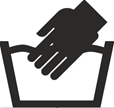 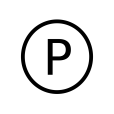 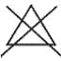 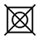 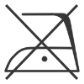 Ручная стиркаХимчистка с использованием перхлорэтилен или гидрокарбонатзапрещено использование отбеливателязапрещена сушка в специальной сушильной камере Гладить запрещено